NABÍDKA ZAMĚSTNÁNÍ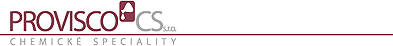 PROVISCO CS s.r.o.Křižíkova 70, Brno, 61200IČO:26233045Kontaktní osoba: RNDr. Marie Prachařová - jednatelTel. : 731 484 905E-mail : proviscocs@proviscocs.comWeb: www.proviscocs.comFirma PROVISCO CS s.r.o., zabývající se výzkumem a výrobou organických chemikálií v laboratorních množstvích, nabízí volné pracovní místoCHEMIK-ORGANICKÁ SYNTÉZANabízíme: jistotu stabilního zaměstnánímožnost profesního růstumožnost dalšího vzděláváníhlavní pracovní poměr na dobu neurčitou, plný úvazekpříspěvek na závodní stravovánípříspěvek na penzijní připojištění5 týdnů dovolenéPožadujeme: vzdělání SŠ chemického směru
zájem o organickou syntézu	angličtina – mírně pokročilýuživatelská práce na PCpečlivost, spolehlivost, zodpovědnost, samostatnostŽivotopis prosím zasílejte na proviscocs@proviscocs.comVýzkum, vývoj a realizace produktů PROVISCO CS je zaměřen do několika skupinDeriváty adamantanu
Jsou vyvíjeny intermediáty pro přípravu polymerů pro high-tech aplikace v mikroelektronice (především pro tvorbu linií menších než 150 nm ve výrobě integrovaných obvodů), pro výrobu léčivých látek a pro další aplikace. Některé adamantanové intermediáty nachází v nejnovější době použití i ve fotonice, jako např. pro OLED (Organic Light Emitting Diodes), elektronové sondy apod.	Iontové kapaliny a intermediáty
Sloučeniny určené pro energetické zdroje a jako speciální solventy pro lithium-iontové baterie, palivové články, superkondenzátory, solární články, reakční media aj. výzkum probíhá ve spolupráci s předními evropskými pracovišti v oblasti alternativních zdrojů Zakázková výroba
Jedná se o výrobu chemických specialit pro použití v mikroelektronice a diagnostice na základě smluv o utajení